Zusatzmaterial:Max zieht aus – fixe und variable KostenHinweis: Die Zusatzmaterialien stellen eine Ergänzung zum Curriculum Finanzielle Grundbildung und den 14 Materialsets dar. Mit einer Ankergeschichte und dazugehörigen Arbeitsblättern bieten die Zusatzmaterialien, die nicht extern (KANSAS, Verbraucherzentrale) geprüft worden sind, diverse Möglichkeiten, um weitere Lebens- und Alltagsereignisse der Familie Müller in den Blick zu nehmen.Überblick über das ZusatzmaterialZuordnung zum CurVe-Kompetenzmodell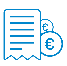 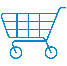 Beispielhafte Kompetenzanforderungen Materialien für LernendeVerlinkungen und Verknüpfungen zu den MaterialsetsMax eröffnet ein GirokontoMax nutzt sein KontoMax erste GehaltsabrechnungMarie muss neu rechnen – der Unterhalt für Max fällt wegAnkergeschichte 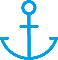 Max zieht aus – fixe und variable Kosten Max möchte gern ausziehen.  Er möchte zum ersten Mal ganz alleine wohnen. Seine Mutter Marie macht sich Sorgen. Kommt Max dann mit seinem Geld aus?Marie fragt ihn: „Meinst Du, dass dein Gehalt für eine eigene Wohnung ausreicht?“Max überlegt.Er weiß nicht genau, welche Ausgaben er eigentlich hat. Marie schlägt vor: „Lass uns einmal alle anfallenden Kosten aufschreiben. Dann weißt Du, wieviel Geld Du brauchst. Erstmal schreiben wir alle festen Ausgaben auf.“Sie überlegen gemeinsam, welche Kosten regelmäßig auf ihn zukommen. Dann überlegen sie, welche Ausgaben Max noch zusätzlich hat.In seiner Ausbildung bekommt er im zweiten Ausbildungsjahr 782 € netto, im dritten Ausbildungsjahr dann 858 €. Gemeinsam überlegen Max und Marie, ob das Geld reichen wird.An welche Kosten muss Max denken?Arbeitsblätter 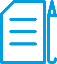 Arbeitsblatt 1BegriffeBesprechen Sie folgende Fragen:Was bedeuten die Begriffe „Fixe Kosten“, „Fixkosten“?Was bedeutet die Begriffe „variabel“ „Variable Kosten“? Beantworten Sie schriftlich folgende Fragen:Welche Ausgaben werden als Fixkosten bezeichnet?Welche Ausgaben sind in der Regel variabel?Arbeitsblatt 2a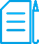 BuchstabenrätselSuchen Sie aus dem Buchstabenrätsel folgende Wörter heraus.Diese Wörter sind versteckt:1. Strom		2. Wasser		3. Lebensmittel		4. Kleidung5. Miete		6. Freizeit		7. Sportverein		8. HandyArbeitsblatt 2bTeilen Sie diese Begriffe in fixe Kosten und variable Kosten ein.LösungsblattLösungsvorschlag zum Arbeitsblatt 2aLösungsvorschlag zum Arbeitsblatt 2bKompetenzdomäne3 Ausgaben und Kaufen4 HaushaltenSubdomänen3.3 Ausgaben4.2 Wochen- und MonatsplanungWissenkennt die Unterscheidung fixe versus variable KostenLesenSchreibenkann eine Liste von Ausgaben erstellenRechnenNon-kognitive AspekteAnkergeschichte Max zieht aus – fixe und variable Kosten ArbeitsblätterArbeitsblatt 1 – Begriffe Arbeitsblatt 2 – BuchstabenrätselUFMUOOHUWSWTNGRRKLEIDSAUKKLEBENSMITTELDLIAFUTTRKABESHZBEFRISTUNIAAEBTYOPKRCODWLIARBMIETEWUPTTQQHLNRTJANCBXUHANDYLFSGMARBEITSZEISUCLESPORTVEREINTAUFGABENYRDPGKOYDUPPAKRJGTAWSTIMMUNGCHFixe KostenVariable KostenUFMUOOHUWSWTNGRRKLEIDSAUKKLEBENSMITTELDLIAFUTTRKABESHZBEFRISTUNIAAEBTYOPKRCODWLIARBMIETEWUPTTQQHLNRTJANCBXUHANDYLFSGMARBEITSZEISUCLESPORTVEREINTAUFGABENYRDPGKOYDUPPAKRJGTAWSTIMMUNGCHFixe KostenVariable KostenStromLebensmittelWasserFreizeitMieteKleidungHandySportverein